Centro de Física da Universidade do MinhoBolsa de interessados (para doutorados) – Agenda Drivolution - Transição para a fábrica do futuro.14 de fevereiro 2024No âmbito da Agenda – Drivolution -Transição para a fábrica do futuro, está prevista a contratação de um investigador doutorado para desenvolver atividades, por um período de 22 meses, no sub-projeto: “Desenvolvimento de novos revestimentos para aplicação em ferramentas e moldes de injeção com o objetivo de alcançar propriedades que permitam melhorar a performance e longevidade dos materiais existentes com ganhos ao nível da produtividade.”As atividades a desempenhar no subprojecto incluem:• Desenvolvimento de filmes finos nanoestruturados, usando técnicas de deposição física em fase de vapor, PVD, nomeadamente a pulverização catódica em magnetrão;• Desenvolvimento de sensores em forma de filme fino, baseados no efeito termo e piezoresistivos; • Integração e teste de matrizes de sensores de filmes finos em moldes de injeção de polímeros e estampagem.Procuramos investigadores com doutoramento na área de Física ou áreas científicas afins, de preferência com conhecimentos nas áreas de deposição de Filmes Finos por PVD e que tenham concluído o doutoramento há pelo menos 5 anos. Será relevada a experiência comprovada:na área científica do concurso, especificamente no desenvolvimento de filme finos por PVD, usando geometrias não convencionais como a deposição em ângulo variável (GLAD, do inglês GLancing Angle Deposition), baseados em filmes finos intermetálicos com matriz de titânio, e depositados sobre substratos de vários tipos, incluindo poliméricos, para sensorização;Experiência em investigação e desenvolvimento de soluções industriais;Coautor de pelo menos um número de artigos igual ou superior a 40 (quarenta), indexados no Scopus, com índice h igual ou superior a 15, dos quais, pelos menos, 5 (cinco) deverão estar diretamente relacionados com filmes finos para aplicações sensoriais e/ou aquisição de sinais;Experiência em aquisição, processamento e tratamento de sinal elétrico;Experiência comprovada de gestão de projetos;Experiência relevante e comprovada na orientação/coorientação de estudantes de pós-graduação.Ao abrigo do artigo 6º do Regulamento da Carreira, Recrutamento, Contratação e Avaliação do Desempenho do Pessoal Investigador em Regime de Direito Privado da Universidade do Minho, será utilizada a figura de investigador convidado em regime de direito privado. De acordo com as disposições do Decreto Regulamentar n.º 11-A/2017, de 29 de dezembro, o contrato a celebrar com o candidato que venha a ser selecionado corresponderá à categoria de Investigador convidado equiparado a Investigador Auxiliar em regime de dedicação exclusiva com salário bruto mensal de 3.427,59€. Outros benefícios incluem subsídio de alimentação por dia de trabalho, 22 dias úteis de férias por ano, licença parental de 120 a 180 dias de acordo com a Lei em vigor. Ao salário bruto são deduzidos os descontos obrigatórios para a Segurança Social e IRS.Com este anúncio abre-se o convite, pelo período de 10 dias uteis, contados da data de publicação na página institucional da ECUM, à submissão de manifestação de interesse para uma bolsa de interessados, através do envio de uma carta de motivação e um CV em formato Ciência ID para o IR do projeto Doutor Armando Ferreira (armando.f@fisica.uminho.pt) até ao dia 28/02/2024.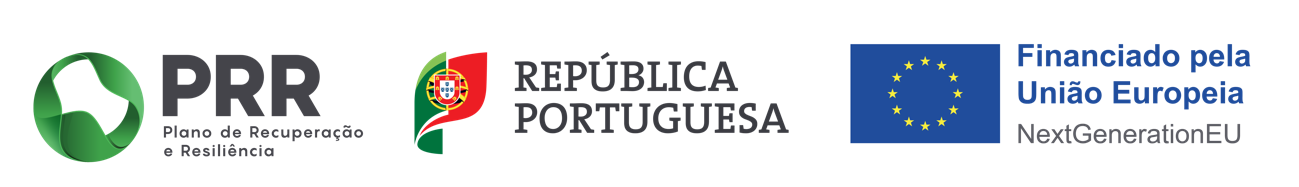 